Пост-релиз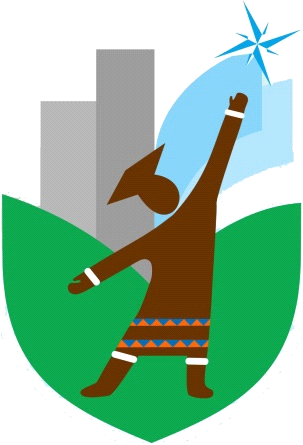 Всероссийский семинар для молодых учёных,  учителей и педагогов «Методология разработки современного учебника по этнокультурному образованию»С 22 по 23 марта 2016 года г. Якутск состоялся Всероссийский семинар для молодых учёных, педагогов и учителей «Методология разработки современного учебника по этнокультурному образованию».Семинар состоялся при государственной поддержке, выделенной в качестве гранта в соответствии с распоряжением Президента Российской Федерации от 01.04.2015 № 79-рп на основании конкурса, проведённого Национальным благотворительным фондом.В семинаре приняли участие 59 молодых исследователей, педагогов и учителей из Республик Саха (Якутия), Татарстан, Карелии, Ханты-Мансийского автономного округа, Красноярского, Хабаровского, Приморского краёв, г. Москвы, Санкт-Петербурга и других регионов России.В торжественном открытии семинара выступили министр образования Республики Саха (Якутия) Ф.В. Габышева, президент АКМНС Республики Саха (Якутия), народный писатель А.В. Кривошапкин, председатель Государственного комитета Государственного собрания (ИЛ ТУМЭН) Республики Саха (Якутия) по делам Арктики и малочисленных народов Севера Е.Х. Голомарёва, заместитель министра по развитию гражданского общества в Республики Саха (Якутия) Л.С. Иванова, председатель Молодёжного совета АКМСС и ДВ РФ И.М. Трофимов и организаторы.За два дня интенсивной работы участники прослушали лекции ведущих специалистов в области культурологии, филологии, мультимедиа, создания школьных учебников, авторского права и издательского дела из г. Москвы (Шлыкова О.А, Найдёнова Е.А.), Санкт-Петербурга (Бабурин А.В., Болотаева О.Л.) и Якутска (Семёнова С.С., Никитина Р.С., Фёдорова Г.М., Леханова Ф.М., Неизвестных А.А. и др.), обсудили актуальные проблемы сохранения родных языков, получили консультацию ведущих специалистов по проектированию программ профессионального развития.В подведении итогов семинара участники отметили необходимость продолжения проекта, направленного на повышение профессиональной компетенции в области научно-исследовательских проектов и создания современных образовательных ресурсов по этнокультурному образованию.Организаторы - Научно-исследовательский институт национальных школ Республики Саха (Якутия) (директор С.С. Семёнова), АНО «Научный экспертный центр по проблемам коренных малочисленных народов Севера» (руководитель С.Б. Леханов) совместно с Ассоциацией коренных малочисленных народов Севера, Сибири и Дальнего Востока Российской Федерации (Г.П. Ледков), Институт народов Севера Российского государственного педагогического университета им. А.И. Герцена (директор Л.Б. Гашилова).По итогам семинара будет создан «банк данных» молодых учёных, учителей и педагогов, желающих заниматься разработкой учебников по родным языкам, литературе и культуре коренных малочисленных народов Севера, Сибири и Дальнего Востока РФ, и издан сборник статей и проектов участников.